PROPOSAL KKN TEMATIKPENDAMPINGAN  MASYARAKAT KELURAHAN DUL KECAMATAN PANGKALANBARU  KABUPATEN BANGKA TENGAH DALAM MENINGKATKAN PEREKONOMIAN MELALUI PENGEMBANGAN DAN PROMOSI WISATA ALAM BUKIT PINTEIR DENGAN  BERKOLABORASI ANTARA PEMERINTAH SWASTA DAN AKADEMISI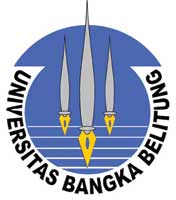 diusulkan oleh:IR. EDDY JAJANG JAYA ATMAJA, M.M.	NIDN. 0224086001lembaga penelitian dan pengabdian kepada masyarakatUNIVERSITAS BANGKA BELITUNG2022LEMBAR PENGESAHAN1. Judul kegiatan KKN-Tematik	: Pendampingan  Masyarakat Kampung Dul  Kabupaten Bangka Tengah Dalam  Meningkatkan Perekonomian Melalui  Pengembangan Dan Promosi Wisata Alam  Bukit Pinteir Dengan  Berkolaborasi Antara  Pemerintah Swasta Dan Akademisi. 2. Tema yang dipilih	: Penguatan kelompok sadar wisata alam                                                              Bukit Pinteir dan  agrowisata yang ramah                                                              lingkungan dan berkelanjutan.3. Lokasi		Desa 			: Kampung DulKecamatan		: Pangkalan Baru		Kabupaten 		: Bangka Tengah		Provinsi		: Kepulauan Bangka Belitung4. Dosen Pembimbing Lapangan		Nama 			: Ir. Eddy Jajang Jaya Atmaja, M.MNIDN/NP 		: 0224086001/106008041		Fakultas/Jurusan	: FPPB/agribisnis		Jabatan/Pangkat/Gol 	: Dosen Tetap IIIB		Alamat Rumah	: Jalan Manunggal Pangkalanbaru		Hp 			: 08127838328Email 			: eddyjajangjaya@gmail.com5. Lembaga instansi mitraNama Lembaga 	: Kelurahan DulPenanggung Jawab	: Kiagus Amirudin S.H.,K.PAlamat & Telp/Fax 	:Kelurahan Dul/ 081949498900Bidang Kerja Usaha 	: Kepala Desa6. Biaya yang diusulkan		: Rp. 21.000.000,-Jumlah dana 	 LPPM UBB 			: Rp. 18.000.000Mitra				: Rp. 3.000.0007. Periode Pelaksanaan 		: Tahun 20228. Sifat Usulan				: Baru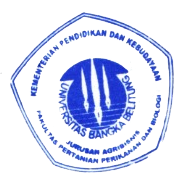 Mengetahui/Menyetujui,			Balunijuk, 14 Juni 2022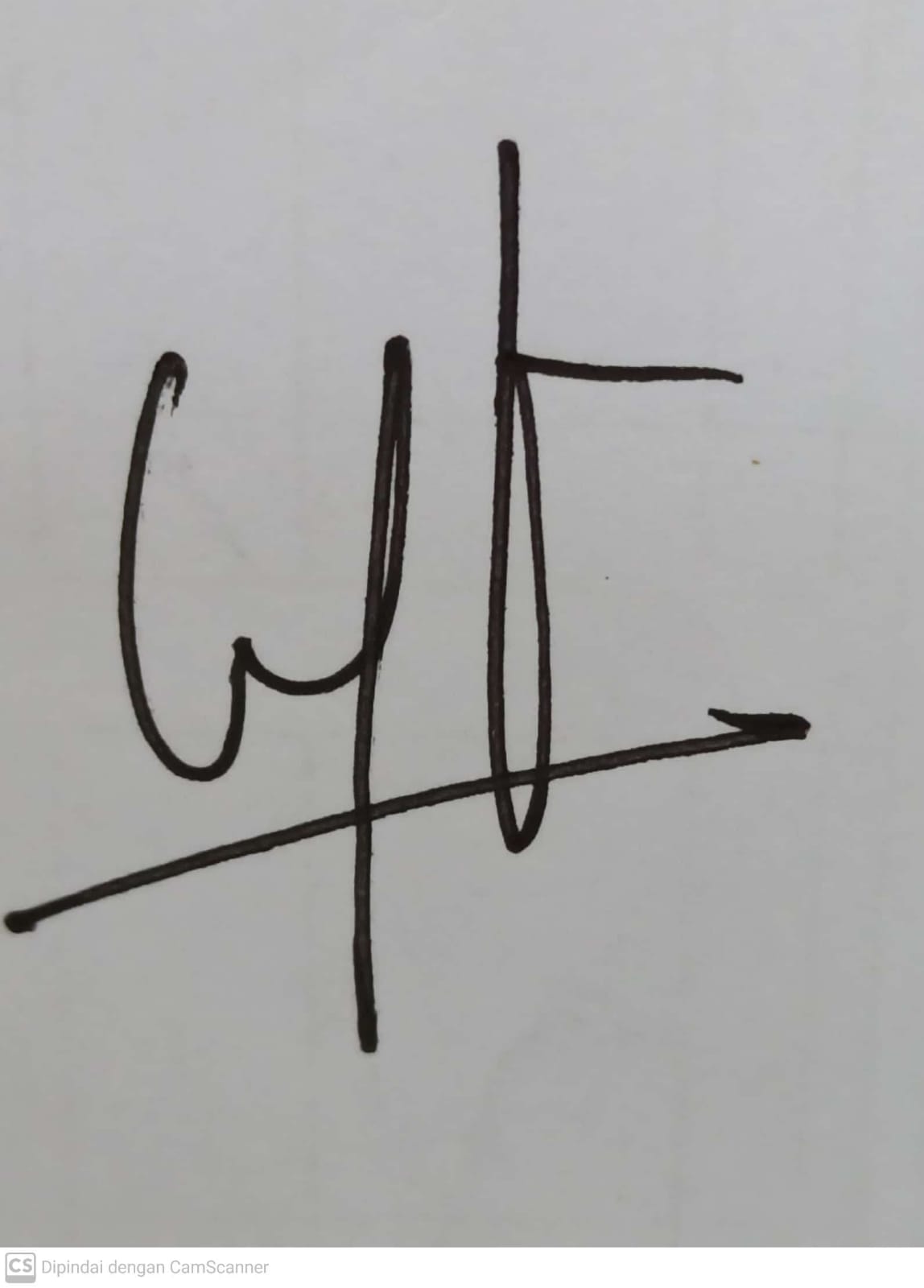 Ketua Jurusan					Dosen Pembimbing Lapangan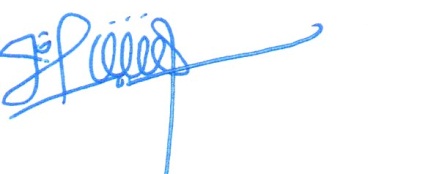 Dr. Eni Karsiningsih, S.P., M.Si		Ir. Eddy Jajang Jaya Atmaja, M.MNIDN 0206028003				NP. 106008041Mengetahui Ketua LPPM UBB,Nanang Wahyudin, S.E, M.MNIP. 196306051990031004DAFTAR ISIRINGKASANBukit Pinteir  yang terletak di Kelurahan Dul Kecamatan Pangkalanbaru Bangka Tengah, merupakan destinasi wisata alam tergolong  baru di Provinsi Kepulauan Bangka Belitung.  Meski baru satu setengah tahun dibuka untuk umum, namun  ia telah ‘mencuri hati’ pengunjung. Setiap bulan tercatat ada sekitar 2.000 hingga 3.500 pengunjung yang mendaki bukit berketinggian 300  meter dari permukaan laut (dpl) ini.Bukit Pinteir dengan luas 6.131 hektar, pun tergolong destinasi wisata yang unik. Bukit ini terbentuk dari jalinan  tujuh bukit yang posisinya melintir, sehingga oleh warga setempat diberi nama pintier yang berarti melintir.  Tujuh bukit itu adalah Bukit Pauh, Buki Pinter, Bukit Anyan,  Bukit Dul, Bukit Batu Anyir, Bukit Manggis (Bukit Merbau)  dan Bukit  Kejora.Bukit Pinteir memiliki daya tarik tersendiri.   Selain panorama alam yang memesona,  siapa saja dari kalangan manapun -- kendatipun pendaki taraf  pemula --  dapat ‘menaklukannya’ hanya dalam tempo paling lama  90 menit (satu setengah jam) secara  hill walking (berjalan kaki) dengan menapaki jalur pendakian sepanjang dua kilometer.Bukit Pinteir memiliki empat pos.  Ketinggian Pos 1 dari base camp dan Taman Puyang  -- di kaki bukit --,  182 meter dpl terdapat tempat berkemah (camping ground).  Ketinggian Pos 2, Pos 3 dan Pos 4 masing-masing 238 meter dpl, 300 meter dpl dan 289 meter dpl (menurun).  Dari bukit ini  pendaki akan menikmati  suasana Kota Pangkalpinang, Bandar Udara Depati Amir, segenap pantai,  pulau-pulau kecil di seputar  pantai timur Bangka, dan Taman Hutan Raya Mangkol.Pendaki pun leluasa  menikmati agrowisata;  mulai dari kaki bukit hingga ke puncak.  Mulai dari tanaman hutan dan buah-buahan terhampar di ladang milik penduduk. Ada tanaman durian, markisa, aren, jahe, lada, dan anggur. Saat ini sedang dirancang paket wisata menunggu durian jatuh. Di Bukit Pinteir terdapat ribuan pohon durian.Uraian capaian yang menjadi tujuan dan target program KKN-Tematik di Bukit Pinteir  yaitu (1) Sebagai proses pembelajaran bagi mahasiswa, yaitu untuk meningkatkan kepedulian dan empati pada diri mahasiswa terhadap masyarakat sekitar KKN-Tematik; (2.) Memberikan kontribusi terhadap pengembangan destinasi wisata alam Bukit Pinteir, (3)  Meningkatkan partisipatif masyarakat,   daya tarik, produk  dan  melalui pengembangan wisata dapat  peningkatan ekonomi warga di sekitar Bukit Pinteir.Metode pelaksanaanya dibagi menjadi dua  kegiatan utama yang akan dijabarkan dalam 12 (dua belas) program. Kegiatan utama dalam KKN ini meliputi; a. Pengembangan dan penguatan daya tarik,  produk dan objek wisata serta promosi Bukit Pinteir, b.   Perekonomian masyarakat Kelurahan Dul.Target atau hasil yang ingin dicapai dalam kegiatan KKN Tematik ini  di antaranya adalah; a. terciptanya pemberdayaan masyarakat berbasis potensi lokal ditandai dengan peningkatan daya saing poduk yang dihasilkan; b. pengelolaan kawasan wisata alam Bukit Pinteir berbasis teknologi informasi (website); c. pembuatan ‘itenerary’; d. paket wisata; e penguatan pokdarwis Bukit Pinteirswa melalui kerjasama dengan mitra; e. Peta wisata  dan Agriwisata  Bukit Pinteir; g. Buku atau ‘leaflet’  Bukit Pinteir ber ISSN; h. Video vlog publikasi di youtube; i. Publikasi media massa cetak dan elektronik; dan j. Publikasi ilmiah Nasional.Kata Kunci : Peningkatan, perekonomian, Bukir Pinteir, agrowisata, poskoPENDAHULUANLatar Belakang Kelurahan Dul yang terletak di Kecamatan Pangkalanbaru, merupakan salah satu kelurahan yang berada di Kabupaten Bangka Tengah (Bateng).  Jarak Kelurahan Dul dari Koba --  ibukota Bateng --,  58,2 kilometer (km)  atau dapat  ditempuh menggunakan kendaraan bermotor dalam satu jam 30 menit. Dari Kota Pangkalpinang, kelurahan ini  berjarak 16,6 km  atau  satu setengah jam  ditempuh dengan menggunakan kendaraan bermotor.  Kelurahan Dul  dikelilingi sejumlah desa.  Sebelah utara berbatasan  dengan  Desa Mangkol;  sebelah selatan dengan  Desa Air Mesu dan Desa Jeruk;   sebelah barat dengan  Desa Pedinang,  dan sebelah timur Desa Beluluk.   Kelurahan Dul memiliki empat lingkungan dan delapan  rukun wilayah (RW).  Luas kelurahan ini 14,75 km2 dengan  jumlah penduduk  6.276 jiwa.  Sebagian besar bermata pencarian sebagai buruh harian (Bangka Tengah Dalam Angka 2020;  Profil Kelurahan Dul 2018).               Bukit Pinteir  yang terletak di Kelurahan Dul, merupakan destinasi wisata alam tergolong  baru di Provinsi Kepulauan Bangka Belitung.  Meski baru satu setengah tahun dibuka untuk umum, namun  ia telah ‘mencuri hati’ pengunjung. Setiap bulan tercatat ada sekitar 2.000 hingga 3.500 pengunjung yang mendaki bukit berketinggian 300  meter dari permukaan laut (dpl) ini (Syahrial 2022).	  Travel Kompas (2021) melaporkan  Bukit Pinteir  merupakan destinasi baru di  Kepulauan Bangka Belitung,   cocok sebagai lokasi hiking, berkemah (camping ground) maupun olahraga sepeda gunung (mountain bike). Tempat untuk memacu adrenalin ini terbilang strategis alias mudah dijangkau dari berbagai arah. Secara geografis, Bukit Pinteir berada di perbatasan Kabupaten Bangka Tengah dan Kota Pangkalpinang. Kawasan ini dapat  ditempuh sekitar 10 menit perjalanan dari Bandara Depati Amir.	Wisata Bukit Pinteir terbuka 24 jam  untuk umum. Pengunjung yang melakukan pendakian ataupun menggunakan fasilitas yang ada, seperti area parkir dan  gazebo yang ada di setiap pos pendakian, tidak dipungut biaya.  Kawasan wisata ini berada di lahan seluas 5 hektar. Terdapat gazebo, camping ground dan  lokasi  untuk  berfoto (Kumparan, 2022).Bukit Pinteir dengan luas 6.131 hektar, pun tergolong destinasi wisata yang unik. Bukit ini terbentuk dari jalinan  tujuh bukit yang posisinya melintir, sehingga oleh warga setempat diberi nama pintier yang berarti melintir.  Tujuh bukit itu adalah Bukit Pauh, Buki Pinter, Bukit Anyan,  Bukit Dul, Bukit Batu Anyir, Bukit Manggis (Bukit Merbau)  dan Bukit  Kejora.Bukit Pinteir memiliki daya tarik tersendiri.   Selain panorama alam yang memesona,  siapa saja dari kalangan manapun -- kendatipun pendaki taraf  pemula --  dapat ‘menaklukannya’ hanya dalam tempo paling lama  90 menit (satu setengah jam) secara  hill walking (berjalan kaki) dengan menapaki jalur pendakian sepanjang dua kilometer.Bukit Pinteir memiliki ketinggian 300 meter di atas permukaan laut (m dpl),  memiliki empat pos.  Ketinggian Pos 1 dari base camp dan Taman Puyang  -- di kaki bukit --,  182 meter dpl terdapat tempat berkemah (camping ground).  Ketinggian Pos 2, Pos 3 dan Pos 4 masing-masing 238 meter dpl, 300 meter dpl dan 289 meter dpl (menurun).  Dari bukit ini  pendaki akan menikmati  suasana Kota Pangkalpinang, Bandar Udara Depati Amir, segenap pantai,  pulau-pulau kecil di seputar  pantai timur Bangka, dan Taman Hutan Raya Mangkol (Bangka Pos 2021, Syahrial 2022).Selain mempunyai daya tarik (attractiveness) berupa pesona panorama alam, Bukit Pinteir pun kaya dengan flora dan fauna yang memiliki potensi menjadi produk dan objek wisata baru.  Flora dimaksud adalah ribuan pohon durian di seputar pos 1 hingga 3.  Pohon durian itu milik warga Kelurahan Dul yang sudah ditinggalkan warga.Syahrial Ketua Kelompok Sadar Wisata (Pokarwis) Bukit Pinteir mengemukakan lima hektar dari ribuan pohon durian telah menjadi milik Pokarwis, setelah   sebelumnya mereka bayar kepada pemerintah daerah  (Pemda) Bateng sebesar Rp 50 juta.  Pokdarwis Bukit Pinteir memperoleh izin mengelolaan selama 55 tahun.	Delapan bulan yang lalu (Oktober 2021),  di lahan durian yang mereka kelola telah ditanam jenis durian unggul seperti Namlung (durian endemik Bangka) dan Musang King.  Empat tahun ke depan,  Pokdarwis Bukit Pinteir --  yang berada dalam naungan Yayasan Arahman-Arahim sudah --  berencana membuat paket wisata ‘Nunggu Durian Jatuh’.  Di Bangka Tengah, terdapat bukit sebagai sentra durian, yaitu Bukit Semut dan Bukit Pinteir (keuanya berada di Kecamatan Pangkalanbaru). Selain durian, di Bukit Pinteir jamak tumbuh tanaman markisa, aren, jahe, lada, kuini, petai, manggis, dan anggur.  Namun  belakangan  tanaman anggur ini mati karena tak kuat menahan panas matahari.  Tanaman endemik lainnya di antaranya adalah buah Rahman (seperti anggur), tapui, kepayang, manau serta berbagai jenis anggrek.Sementara  jenis fauna yang hidup di Bukit Pinteir antara lain mentilin (mentilen), trenggiling, napuh (kancil), kera dan lutung.  Untuk menjaga kelestarian fauna di Bukit Pinteir, pokarwis telah membuat aturan yang isinya melarang setiap pengunjung membawa senapang, atau melakukan perburuan di semua lokasi bukit.	Di samping flora dan fauna,  destinasi wisata Bukit Pinteir kaya dengan hamparan batu granit dan sejumlah batu berbentuk unik.   Bahkan untuk memenuhi kebutuhan air bersih para pengunjung  dan pendaki, Pokdarwis Bukit Pinteir memasang 147 batang pipa (588 meter) dari Pos 3 ke kaki bukit (Base camp dan Taman Kuyang).  Air tersebut berasal dari bawah batu yang ada di Pos 3 (300 m dpl).	Bukit Pinteir berada di Kelurahan Dul merupakan destinasi wisata alam tergolong strategis, dan punya pasar yang terus berkembang.  Bukit ini berada di kawasan perhotelan (antara lain Hotel Santika, Novotel, Aston).  Jarak  dengan kota dan bandara di sekitarnya pun relatif dekat.	Bukit Pinteir  berbatasan dengan Desa Terak (Selatan), Desa Mangkol (Barat) dan Desa Beluluk (Timur).  Di kaki Bukit Pinteir terdapat base camp, mushola, arena penjualan kuliner, dan camping ground.  Pengunjung ke Bukit Pinteir beragam; mulai dari anak sekolah, mahasiswa, pegawai, pencinta alam, pengusaha, ibu rumahtangga, hingga pegawai pemerintahan.	Kawasan wisata ini buka 24 jam.  Di luar pengusaha, pengunjung ramai melakukan pendakian  dan berkemah biasanya di penghujung minggu dan hari Minggu.  Sedangkan para pengusaha lokal biasanya ‘ngumpul-ngumpul’ dan melakukan pendakian mulai Senin hingga Jumat.  Pendaki usia remaja kerap melakukan pendakian sore dan kembali ke base camp dinihari.	Fasilitas yang disediakan cukup memadai.  Pada setiap pos terapat gazebo untuk beristirahat, dan hingga Pos 3 tersedia lampu di sepanjang tapak jalan menuju puncak Bukit.  Di Pos 4 terdapat hamparan lahan untuk berkemah (Camping ground).Meski sebagai destinasi wisata Bukit Pinteir sudah berjalan, namun untuk menarik lebih banyak pengunjung dan mencegah  destinasi wisata jenuh (stagnant), pengelola destinasi -- dalam hal ini Kelompok Sadar Wisata (Pokdarwis) Bukit Pinteir -- harus menciptakan  banyak produk atau daya tarik  wisata baru lainnya.  Menurut Leu, Crompton dan Fesenmaier (1993) dalam Badarudin Mohamed dan Nikmatul Adha Nordin (2007: 43-45), kebanyakan perjalanan yang dilakukan pengunjung atau wisatawan melibatkan persingahan atau kunjungan keperbagai objek atau destinasi wisata.  Yang paling ideal adalah corak kunjungan kepelbagai objek/destinasi.  Lawatan atau kunjungan tunggal (satu objek wisata) lambat-laun akan menimbulkan kejenuhan.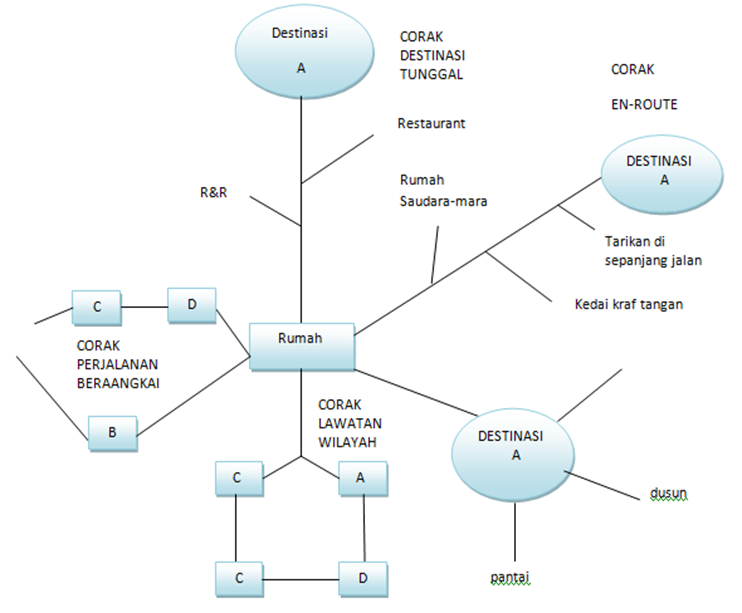 Gambar 1.  Corak kunjungan kepelbagai objek/destinasi wisata.  Diadaptasi dari Leu, Crompton dan Fesenmaier (1993) dalam Badarudin dan Nikmatul (2007).Berangkat dari potensi di Bukit Pinteir, kegiatan atau program  KKN Tematik ini di antaranya akan membangun (1) Geosite yaitu indentifikasi bebatuan granit dan batuan unik di Bukit Pinteir sebagai tarikan atau objek wisata baru, (2) Identitifikasi biodiversitas flora dan fauna endemik sebagai tarikan atau objek wisata baru, (3) website Bukit Pinteir sebagai pusat informasi wisata, (4) pelatihan pengelolaan objek atau destinasi wisata bagi pengurus Pokdarwis dan warga masyarakat setempat.Usaha memperbanyak daya tarik atau objek wisata itu harus dilakukan sejak ini agar destinasi wisata ini terhindar dari masuk ke fase jenuh yang mengakibatkan penurunan jumlah pengunjung atau wisatawan (Lihat Gambar 2).  Fase jenuh atau kemerosotan dapat lebih cepat atau lama, tergantung  dari daya tarik  atau produk,  dan pengelolaan destinasi wisata. Butler (1980) dalam Badarudin  dan Nikmatul (2007: 78) mengemukakan daur usia destinasi pariwisata biasanya akan melalui beberapa tahap, yaitu eksplorasi (penerokaan),  keterlibatan, pengembangan, konsolidasi dan penghentian.  Destinasi itu mempunyai dua pilihan yaitu merosot atau dipulihkan kembali.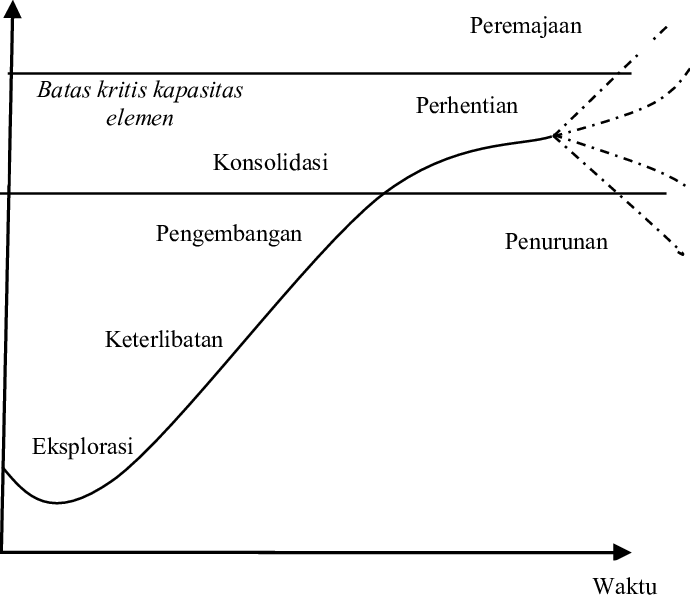 Gambar 2.  Daur Usia Destinasi Wisata.  Diadaptasi dari Butler (1980).Selain itu, masalah utama yang dihadapi oleh pengelola kawaan wisata Bukit Pinteir adalah pengelolaan tujuan wisata serta bagaimana mengelola informasi pariwisata agar lebih banyak dikenal oleh masyarakat luas baik dari Bangka Belitung maupun luar daerah Bangka Belitung.  Hal ini dikarenakan belum adanya website tentang Bukit Pinteir dengan informasi yang lengkap  sebagai acuan informasi bagi orang yang ingin berkunjung ke  Menurut  Lurah  Dul  Kiagus Amirudin, saat ini  Kelurahan Dul belum memiliki website resmi untuk pusat informasi pariwisata sebagai sumber ketika orang ingin mengetahui tentang destinasi pariwisata  serta belum adanya pelatihan secara intensif untuk pengelolaan wisata.1.2 Lembaga MitraLembaga yang menjadi mitra untuk terlibat dan bekerjasama dalam kegiatan KKN Tematik ini adalah sebagai berikut:Aparatur  Kelurahan Dul, Kecamatan dan Dinas di Kabupten Bangka TengahAparatur  kelurahan, kecamatan dan dinas-dinas di Kaupaten Bangka Tengah merupakan mitra penting yang akan menjadi subjek utama kegiatan ini. Dukungan aparatur kelurahan kecamatan serta keterlibatan masyarakat dalam bentuk data, informasi, kerjasama, dan partisipasi mutlak diperlukan.Sebagai masyarakat yang memiliki potensi wisata yang baik, aparatur dan warga setempat dihadapkan pada masalah untuk memanfaatkan potensi pariwisata tersebut secara baik dan mandiri. Namun realitanya, hingga saat ini tidak semua permasalahan tersebut dapat diselesaikan oleh masyarakat setempat, di antaranya adalah permasalahan belum adanya pengelolaan pariwisata dengan memanfaatkan Internet.Oleh sebab itu, keberadaan mahasiswa KKN Tematik diharapkan dapat membantu menemukan solusi atas permasalahan tersebut.Dinas Pariwisata Bangka Tengah dan Dinas Pariwisata Provinsi Babel     Kedua dinas yang membidangi pariwisata dalam KKN Tematik yang berlangsung selama empat bulan (Juni hingga Oktober 2022) merupakan mitra, karena tersedia petugas atau staf yang menjadi tutor dalam materi pengelolaan destinasi wisata untuk Pokdarwis Bukit Pinteir selaku pengelola. Kedua dinas ini dapat saling berkolaborasi dalam mater pengemangan destinasi wisata Bukit Pinteir. Kolaborasi ini  diharapkan dapat membantu menyukseskan program KKN Tematik serta program Desa yang sedang berjalan.PT Timah TbkLewat program CSR (Corporate Social Responsibility), PT Timah Tbk  dapat bekerjasama dengan  tim KKN-Tematik UBB.  Kerjasama dapat berentuk program pemuatan sarana dan prasarana, pelatihan pengelolaan destinasi, produk, daya tarik wisata, geosite, indentifikasi flora dan fauna di  Bukit Pinteir.  Tim KKN-Tematik UBB  siap memfasilitasi pogram tersbut dengan tujuan untuk meningkatkan perekonomian masyarakat di Kelurahan Dul.Direktorat Jendral Pengendalian Daerah Aliran Sungai dan Hutan LindungKerja sama tim KKN-Tematik UBB dengan Direktorat Jendral Pengendalian Daerah Aliran Sungai dan Hutan Lindung berupa penanaman tanaman buah-buahan di kaki dan punggung Bukit Pinteir.  Instansi ini memiliki perwakilan di Bangka Belitung, dan sesuai dengan tugas dan fungsinya (tupoksi),  instansi ini telah memperanyak berbagai jenis tanaman dan memberikan secara percuma (gratis) kepada kelompok masyarakat.  Dalam hal ini tim KKN-Tematik KKN UBB telah harus lebih awal mengajukan surat permohonan berisi jenis tanaman  yang diperlukan kepada instansi ini. Asosiasi Usaha Pejalanan Wisata (Tour an travel).Tim KKN-Tematik UBB bekerjasama dengan asosiasi ini untuk materi ‘itenenary’ (rute dan isi) paket wisata, peta wisata dan pemasaran wisata.  Instansi ini berisi orang-orang yang ahli di bidang ‘tour and travel’ dan pemasaran wisata.  Mereka dapat menjai narasumber pelatihan pengelolaan destinasi wisata yang di antaranya diikuti Pokdarwis Bukit Pinteir, dan warga Kelurahan Dul. Belitung akan dilakukan untuk mengembangkan perekonomian masyarakat pesisir. Selain itu, program-program DKP Povinsi Kepulauan Bangka Belitung seperti pengembangan kelompok-kelompok Nelayan siap di kolaborsikan dengan Tim KKN di Desa Penagan dan di Desa Kota Kapur, Kabupaten Bangka.Kondisi dan Potensi WilayahKondisi dan potensi Desa Kota Kapur dapat ditinjau berdasarkan beberapa aspek berikut:Aspek FisikSecara fisik, Kelurahan Dul  sudah memiliki infrastruktur yang memadai. Jalan penghubung menuju tempat wisata sudah aspal dan layak pakai. Listrik yang digunakan untuk tempat wisata pun sudah berasal dari PLN. Aspek SosialSejauh ini metode masyarakat Keluharan Dul dan Pokdarwis Bukit Pinteir dalam mengelola pariwisata di wilayah mereka belum maksimal memanfaatkan teknologi informasi terutama internet dalam mengenalkan wisata. Dengan memanfaatkan Internet diharapkan jumlah kunjungan wisatawan meningkat dan wisata di  Kelurahan Dul  semakin dikenal secara luas. Di sisi lain,  warga masyarakat --  terutama yang tergabung dalam Pokarwis Bukit Pinteir --  memiliki kesadaran  yang tinggi untuk memelihara lingkungan, misalnya kegiatan bersih-bersih desa, pemeliharaan tempat wisata, dan lain sebagainya.Aspek LingkunganKelurahan Dul  memiliki  profil berupa dataran dan kontur perbukitan. Di kawasan perbukitan banyak ditumbuhi oleh tanaman-tanaman tahunan, seperti durian, kuini, petai, dan lada. Tanaman lainnya adalah markisa, anggrek dan lain sebagainya. 1.4 Luaran dan Manfaat KegiatanHasil yang diharapkan sebagai target luaran kegiatan KKN Tematik merupakan capaian dari produk KKN Tematik dan indikator yang digunakan dalam mengukur capaian tersebut. Adapun hasil yang diharapkan sebagai target luaran program tersebut adalah sebagai berikut:Tabel 1. Hasil Yang Diharapkan Indikator Keberhasilan Dan MitraKontribusi mendasar pada khalayak sasaran yaitu perbaikan sistem, tata kelola, Kelompok sadar wisata (Pokdarwis) Bukit Pintier dan . Kemudian peningkatan kualitas sarana dan prasarana serta pelayanan wisata Bukit Pintier, seperti pengelolaan lahan parkir, bak sampah, jalur penakian, tanda lokasi pos, camping ground, gazebo, lokasi geosite, agrowisata, informasi pencatatan flora dan fauna di sekitar Bukit Pintier. Kontribusi lainnya adalah terwujudnya daya tarik atau produk wisata baru  di Bukit Pintier, seperti geosite batu granit, agrowisata durian, beragan flora dan fauna, sehingga wisatawan akan beragam tidak cuma pengunjung atau wisatawan minat khusus. Dengan kata lain pengunjung atau wistawan Bukit Pintier berubah dari minat khusus (hanya mendaki gunung/nietzche market) menjadi mass tourism (pariwisata yang iminati semua orang).KELOMPOK SASARANKelompok sasaran yang menjadi target dalam KKN Tematik ini adalah masyarakat Kelurahan Dul, Kelompok Sadar Wisata (Pokdarwis) Bukit Pintier Kelurahan Dul Kabupaten Bangka Tengah. Pada KKN ini, masyarakat akan diposisikan sebagai subjek yang akan turut serta dalam perencanaan, pelaksanaan, dan evaluasi program. Masyarakat akan dilibatkan secara penuh dalam pogram pengelolaan wisata, 3serta dilibatkan dan dibiasakan dalam kegiatan pembangunan pusat informasi dan website yang akan dibangun di Kelurahan Dul selama KKN berlangsung untuk menuju Kelurahan pengelolaan wisata Bukit Pintier secara mandiri.Desa wisata adalah suatu bentuk integrasi antara atraksi, akomodasi dan fasilitas pendukung yang disajikan dalam suatu struktur kehidupan masyarakat yang menyatu dengan tata cara dan tradisi yang berlaku. (Nuryanti, Wiendu. 1993. Concept, Perspective and Challenges, makalah bagian dari Laporan Konferensi Internasional mengenai Pariwisata Budaya. Yogyakarta: Gadjah Mada University Press. Hal. 2-3)Fakta bahwa Bukit Pintier di Kelurahan Dul memiliki banyak potensi daya tarik tempat wisata yang dapat membuat orang datang berkunjung, harus dimanfaatkan semaksimal mungkin dan diharapkan dapat memberikan manfaat bagi masyarakat. Masyarakat juga harus mempersiapkan diri dalam menghadapi era pariwisata dan membuat wisatawan betah berkunjung di tempat wisata yang ada di Bukit Pintier, sehingga mereka juga harus menjaga kelestarian dan kebersihan tempat wisata yang ada Bukit Pintier. III. METODE PELAKSANAANKegiatan ini dimulai dari persiapan, pelaksanaan dan evaluasi terkait partisipasi peserta KKN-TEMATIK dan masyarakat. Kegiatan perencanaan atau persiapan meliputi kegiatan survai lokasi dan updating informasi terkait dengan keberlanjutan kegiatan yang sudah pernah dilaksanakan, pembekalan mahasiswa untuk teknis kegiatan KKN-TEMATIK serta sosialisasi kepada pemerintah daerah setempat terutama instansi-instansi yang terkait seperti Dinas Kominfo, Dinas Pariwisata Bangka Tengah, Direktorat Jendral Pengenalian Daerah Aliran Sungai dan Hutan Lindung, Dinas Pariwisata Bangka Belitung, PT Timah Tbk, Asosiasi Pelaku Pariwisata Indonesia dan Asosiasi Tour and Travel Indonesia serta Bupati Bangka Tengah, Camat Pangkalan Baru dan Kepala Desa setempat. Pembekalan dilaksanakan menjadi dua tahap kegatan yaitu pembekalan umum yang dilakukan oleh panitia kepada peserta KKN-TEMATIK dan pembekalan khusus yang dilakukan oleh Panitia kepada peserta KKN-TEMATIK dan pembekalan khusus yang dilakukan oleh DPL kepada peserta KKN-TEMATIK terkait dengan kondisi lapangan yang dijadikan lokasi KKN-TEMATIK. Materi Pembekalan yang diberikan terdiri dari :Aspek Umum, terdiri dari : (1) Peran mahasiswa sebagai agen perubahan, (2) Pemberdayaan Masyarakat dan Pendekatannya, dan (3) Kepariwisataan.Aspek Khusus, terdiri dari :  (1) Potensi dan daya tarik wisata Bukit Pintier, (2) Program KKN-TEMATIK dan  Implementasinya, (3) Mengenal Budaya Masyarakat Desa, (4) Kiat Sukses Bermitra dengan Masyarakat. 3.1 Persiapan dan PembekalanSebelum memulai pelaksanaan KKN yang berkisar antara Juli-Oktober 2022, perlu dilakukan tahapan persiapan dan pembekalan.Tahapan ini menjadi kunci awal bagi kesuksesan KKN tematik ini.Tahapan ini dapat dibedakan menjadi:Persiapan dan pembekalan kepada mahasiswaKomunikasi dengan aparatur setempat seperti bupati, camat, kepala desa, pokdarwis dan tokoh masyarakat.Komunikasi dengan para mitra.Persiapan dan pembekalan kepada mahasiswa perlu dilakukan untuk menyamakan visi, rencana program, dan target luaran. Di samping itu, dengan adanya pembekalan ini, diharapakan mahasiswa dapat mempersiapkan diri untuk berinteraksi dengan masyarakat. Model pendekatan yang diharapkan adalah sosio-kultural. Melalui program ini diharapkan antara mahasiswa dan masyarakat terjalin hubungan yang baik meskipun program KKN telah usai. Hal ini dapat digunakan untuk memantau keberlangsungan program yang diinisiasi oleh para mahasiswa KKN UBB.Komunikasi dengan bupati, camat, kades, pokdarwis dan tokoh masyarakat setempat sebelum KKN berlangsung perlu dilakukan. Tindakan ini berguna untuk menyamakan persepsi permasalahan yang dihadapai dan potensi yang dapat dicapai oleh masyarakat setempat. Dengan demikian, diharapkan program yang diselenggarakan dapat memberikan manfaat sebagaimana mestinya. Komunikasi dengan para mitra perlu dilakukan sedini mungkin. Hal ini bertujuan untuk memberikan jeda waktu bagi mahasiswa, masyarakat Kelurahan Dul, dan para mitra dalam mepersiapkan dan menyesuaikan program yang akan diselenggarakan di Kelurahan Dul.3.2 PelaksanaanProses pelaksanaan kegiatan KKN-Tematik UBB di Kelurahan Dul, Kabupaten Bangka Tengah direncanakan akan melalui tahapan kegiatan berikut:Gambar 1. Proses Pelaksanaan Kegiatan KKN Tematik UBB di Desa Kota Kapur Kabupaten BangkaPelaksanaan kegiatan KKN-PPM juga menerapkan Jam Kerja Efektif (JKEM) danvolume pekerjaan yang dilakukan oleh mahasiswa selama kegiatan yaitu:Tabel 2. Proporsi Kebutuhan Mahasiswa di Setiap Prodi Tabel 3.  Jam Kerja Efektif (JKEM) danvolume dalam Kegiatan KKN-PPM3.3   Monitoring dan Evaluasi ProgramTahapan ini diisi dengan berbagai kegiatan monitoring dan evaluasi berbagai program kegiatan yang telah dicanangkan. Hasil dari proses ini adalah beberapa data dan informasi perkembangan implementasi program KKN yang dilakukan secara periodik selama KKN berlangsung dan pasca program KKN dilaksanakan.3.4 Rencana Keberlanjutan ProgramTujuan jangka panjang program KKN ini adalah untuk menjadikan Desa Kota Kapur sebagai destinasi wisata sejarah di Pulau Bangka. Oleh sebab itu, keberlanjutan program ini lebih ditekankan pada pengupayaan pengembangan potensi wisata sejarah yaitu Situs Kota Kapur yang ada di Desa Kota Kapur.Terkait dengan program KKN ini, maka akan lebih baik jika di masa mendatang program yang dijalankan adalah meningkatkan informasi pariwisata yang lebih lengkap dan baik, menyediakan fasilitas pendukung untuk pariwisata, mengupayakan destinasi wisata baru selain situs Kota Kapur, menyiapkan survernir khas Desa Kota Kapur. Diharapkan semua upaya tersebut dapat meningkat kunjungan wisatawan ke Desa Kota Kapur dan meningkatkan perekonomian di Desa Kota Kapur, Kabupaten Bangka. BAB IV. BIAYA DAN JADWAL KEGIATAN4.1. Rencana Anggaran BiayaPada bagian ini disusun Rencana Anggaran Biaya yang digunakan untuk mendukung pelaksanaan kegiatan ini pada Tabel 5.1 sebagai berikut:Tabel 4. Rencana Anggaran Biaya (terlampir).4.2. Tempat Pelaksanaan KegiatanKegiatan akan dilaksanakan di Kelurahan Dul, Kabupaten Bangka Tengah4.3. Jadwal Kegiatan	Kegiatan penelitian ini nantinya akan dilaksanakan dalam waktu selama 16 minggu  (120 hari) yakni pada bulan Juli-Oktober 2022, dengan jadwal kegiatan dapat dilihat pada tabel 4.2.Tabel 5. Rencana Jadwal Kegiatan KKN Tematik 2022DAFTAR PUSTAKABadarudin M dan Nikmatul N.  2007.  Perancangan Pelancongan.  Kuala Lumpur: Dewan Bahasa dan Pustaka,Butler, R.W., 1980. “The Concept of A Tourism Area Cycle of Evolutions for The Management of Resources” dalam Canadian Geographer 24, hlm 5-12.Pusat Kajian Kuliah Kerja Nyata dan Pemberdayaan Masyarakat, 2014, Pedoman Pelaksanaan Kuliah Kerja Nyata (KKN) Tematik 2014, LPPM UBB.BPS Bangka Belitung.  2020.  Laporan Statistik Bangka Belitung  Profil Kelurahan Dul Tahun 2018. Pema Bangka Tengah (tidak diterbitkan, untuk kalangan sendiri). Nuryanti, Wiendu. 1993. Concept, Perspective and Challenges, makalah bagian dari Laporan Konferensi Internasional mengenai Pariwisata Budaya. Yogyakarta: Gadjah Mada University Press. Hal. 2-3.Wawancara khusus dengan Ketua Pokdarwis Bukit Pinteir Syahrial,  14 Juni 2022.https://travel.kompas.com/read/2021/10/15/111100427/bukit-pinteir-bangka-tengah-yang-dekat-bandara-dan-hotel-pas-untuk-pencinta?page=all, diakses 15 Juni 2022https://kumparan.com/kumparantravel/foto-wisata-bukit-pinteir-di-kabupaten-bangka-tengah-1whtWJfikwU/full, diakses 15 Juni 2022https://bangka.tribunnews.com/2020/11/07/menjajal-bukit-pinteir-yang-viral-di-medsos-nikmati-indahnya-pemandangan-dari-atas-ketinggian?page=2,diakses 15 Juni 2022LAMPIRAN-LAMPIRANLAMPIRAN 1. Rincian Anggaran Biaya KKN UBB Destinasi Wisata Alam Bukit Pinteir Kelurahan Dul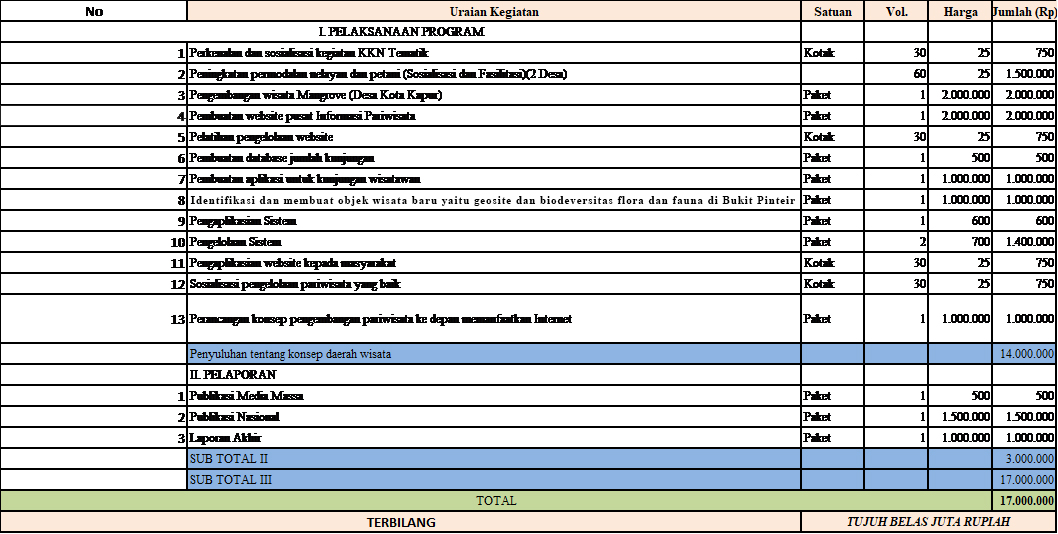 Lampiran 2. Biodata PengabdiIdentitas DiriRiwayat PendidikanPengalaman Penelitian Dalam 5 Tahun TerakhirPengalaman Penulisan Artikel Ilmiah Dalam Jurnal Jurnal 5 Tahun TerakhirPengalaman Sebagai DPL.					Balunijuk,  15 Juni 2022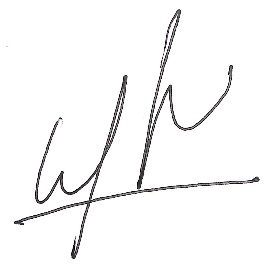 					Penyusun,Ir Eddy Jajang Jaya Atmaja MM MBA PhD (Cand)                          			NIDN. 0224086001Lampiran 3. Gambar Kondisi Bukit Pinteir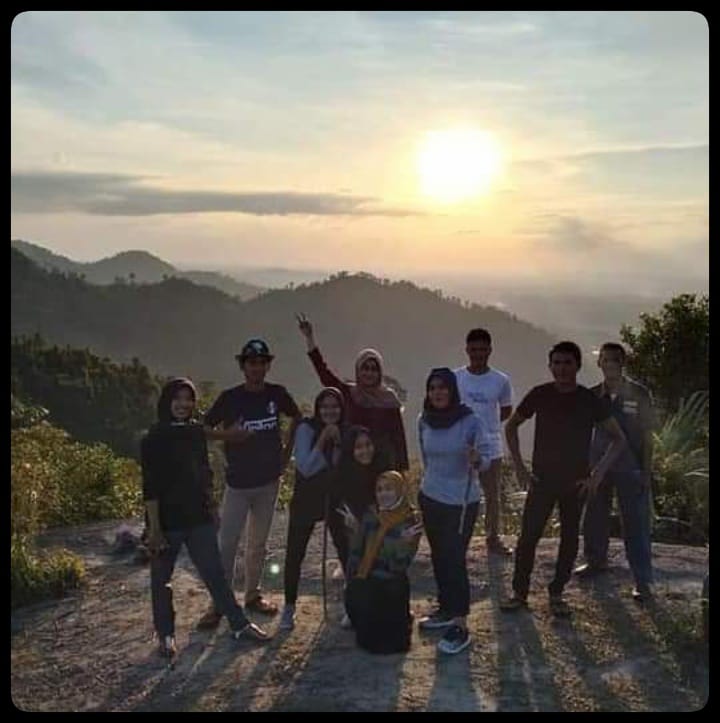 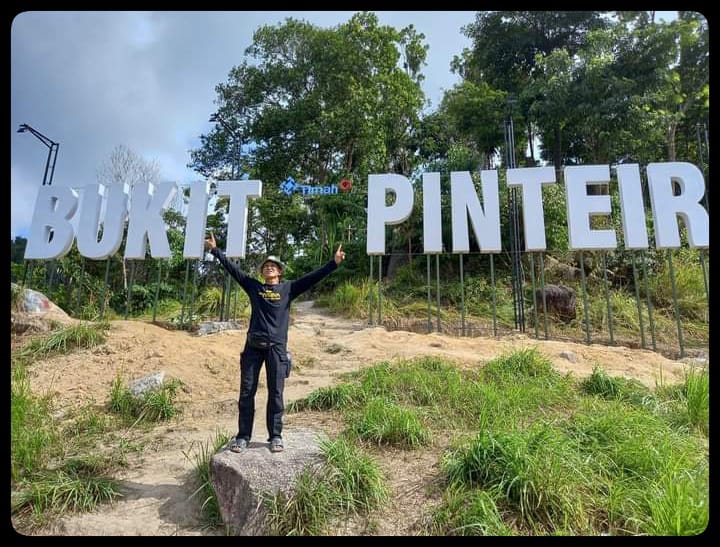 Plang Nama Bukit Pinteir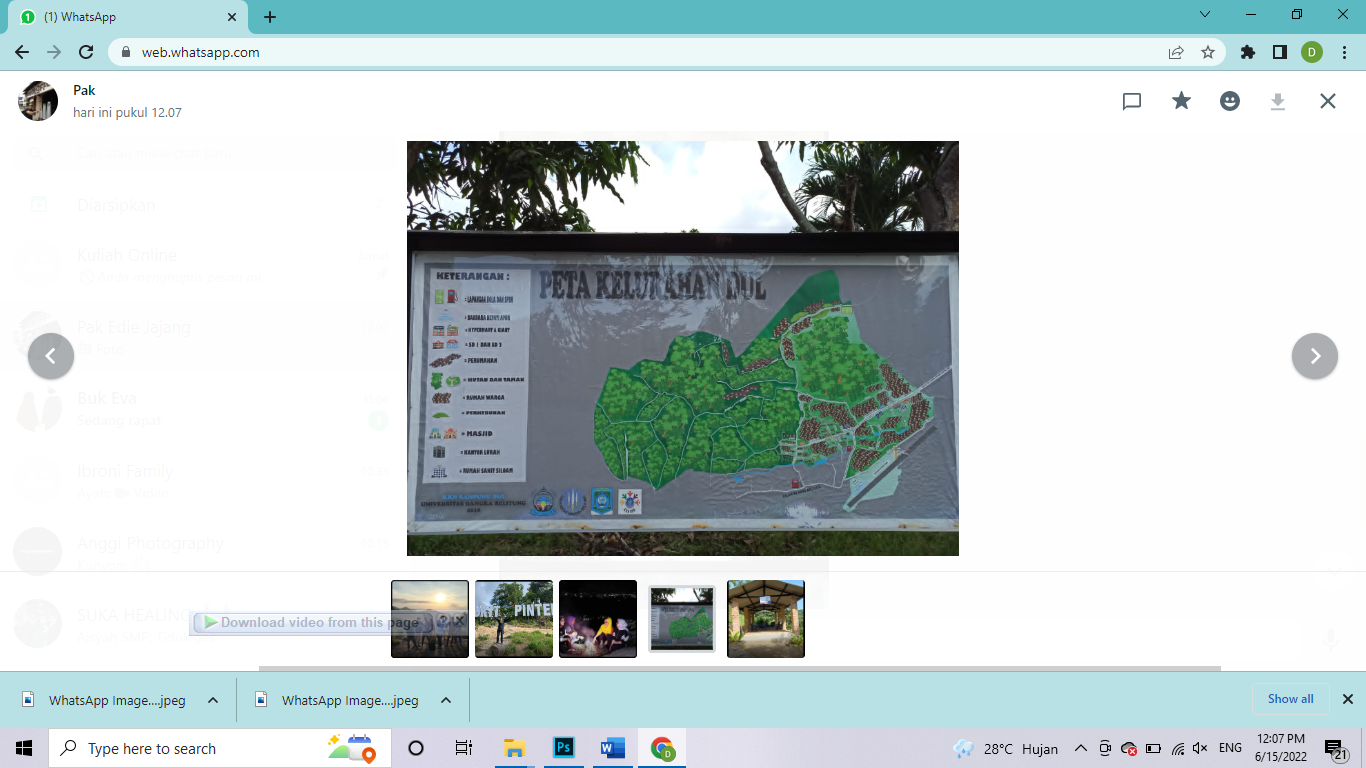 Denah Peta Kelurahan Dul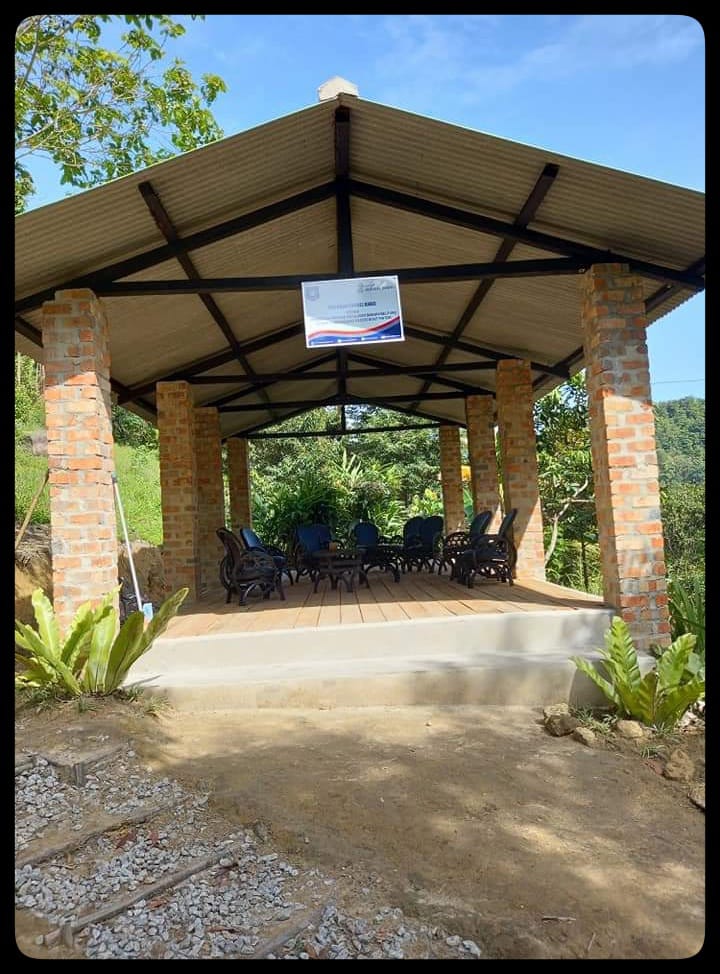 Bangunan gazebo pos 1 Bukit Pinteir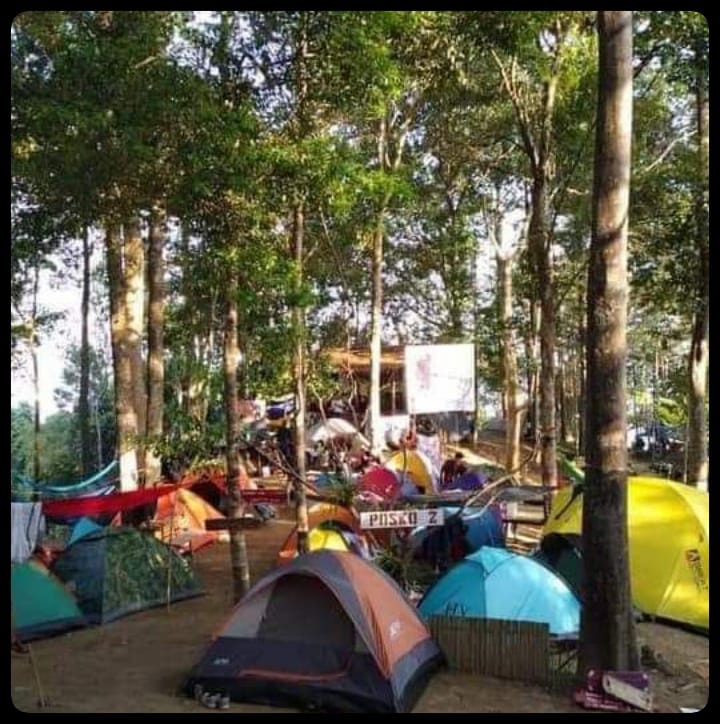 Camping Ground Posko 2 Bukit Pinteir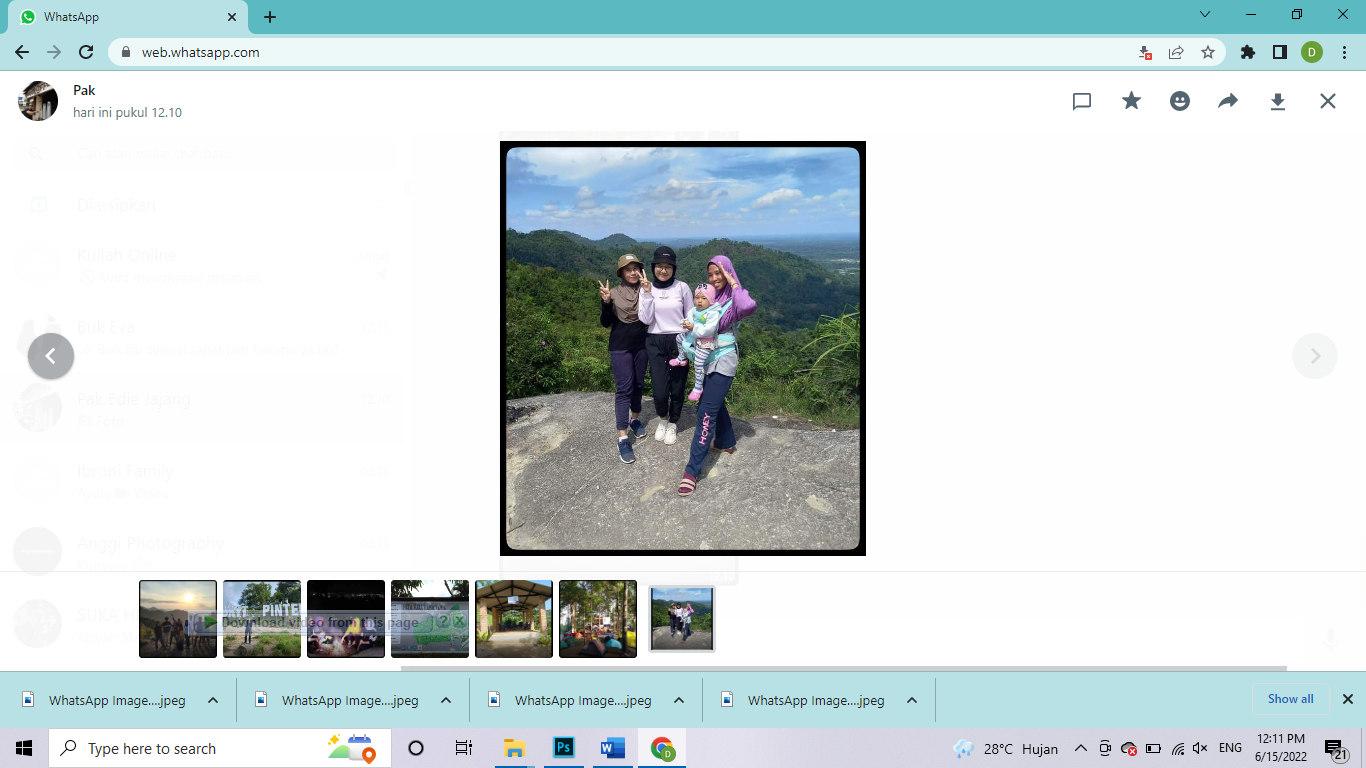 Pendaki dari kalangan remaja dan ibu rumah tangga di Posko 4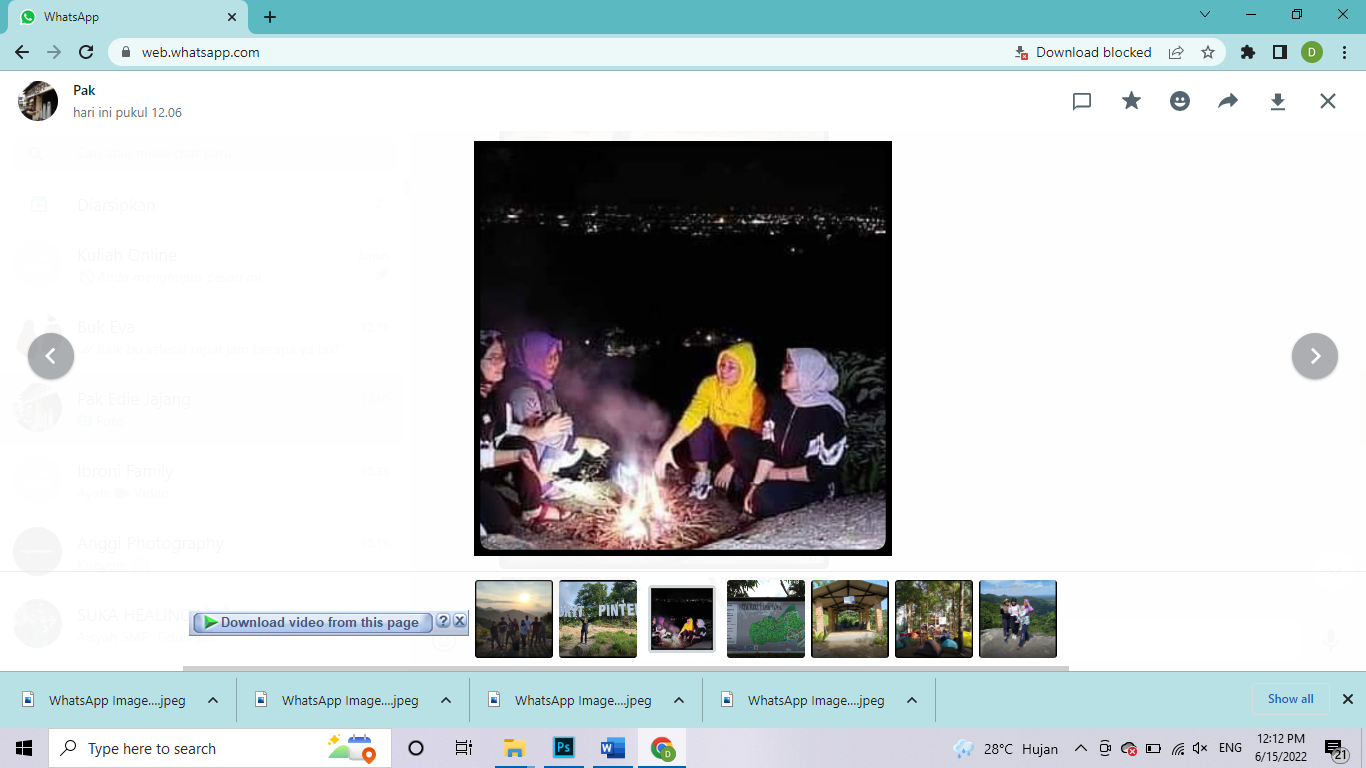 Para remaja berkemah di camping ground Pos 4LAMPIRAN 4. 	Peryataan Dukungan dan Kesediaan dari Lurah Dul Menjadi Lokasi KKN Tematik UBB Tahun 2022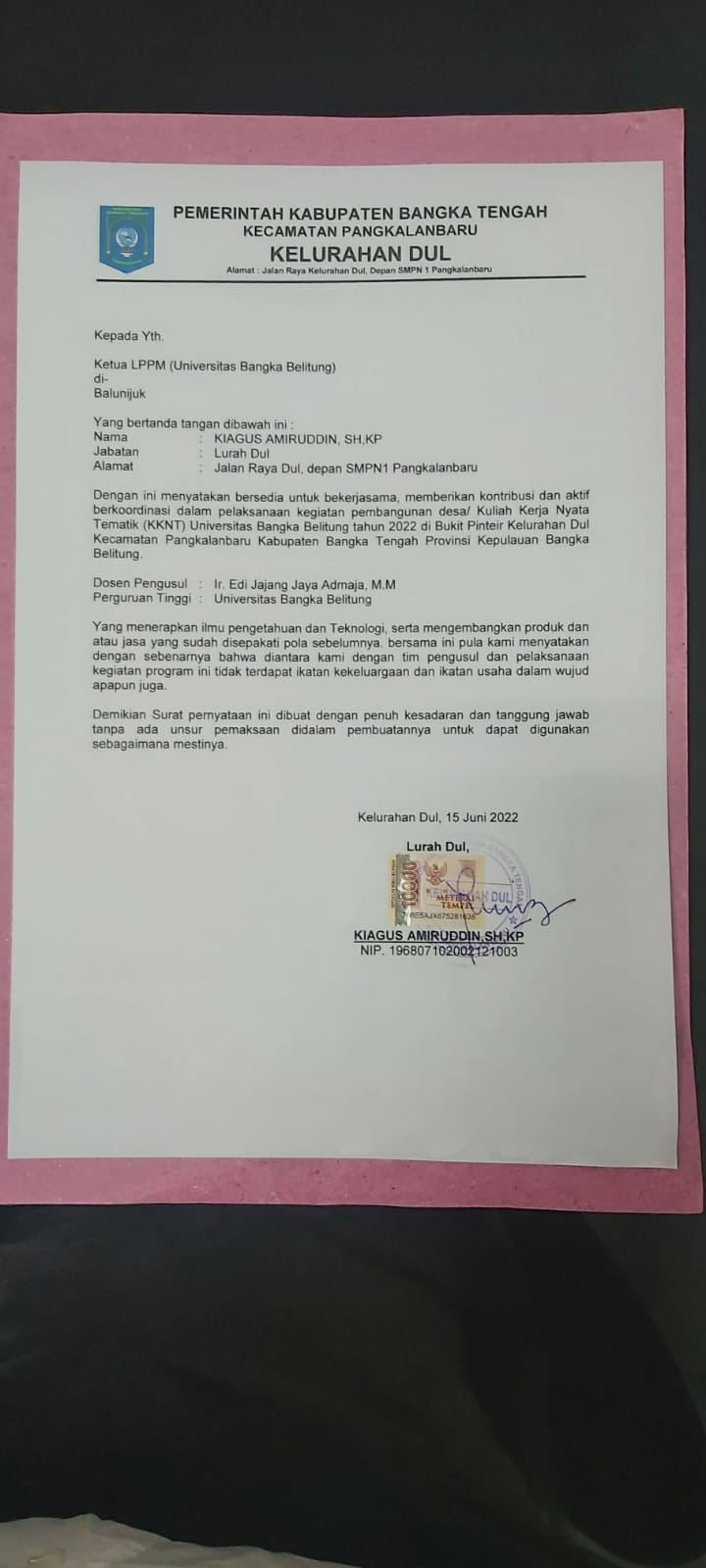 No.Hasil yang diharapkanIndikator KeberhasilanMitra1Peningkatan partisipasi masyarakat dalam mengelola pariwisata khususnya dalam pengelolaan wisata alam Bukit Pintier di Kelurahan Dul, Kecamatan Pangkalan Baru, Kabupaten Bangka Tengah.Terbentuknya kegiatan pemuda/masyarakat dalam pengelolaan wisata Bukit Pintier sebagai destinasi wisata alamDinas Pariwisata Kabupaten Bangka Tengah, Direktorat Jenderal Pengendalian Daerah Aliran Sungai dan Hutan Lindung, Dinas Pariwisata Bangka Belitung, PT Timah Tbk, Asosiasi Pelaku Pariwisata Indonesia dan Asosiasi Tour and Travel Indonesia2.Teraplikasikannya teknologi tepat guna yang dapat diterapkan pada masyarakat setempat dalam membangun pusat informasi PariwisataTerbangunnya website pusat informasi wisata alam Bukit Pintier dan pelatihan pengelolaan website pariwisata.Dinas Pariwisata Kabupaten Bangka TengahDiskominfo Provinsi Kepulauan  Bangka Belitung3.Terbentuknya kawasan wisata serta peningkatan kapasitas masyarakat dalam pengelolaan potensi pariwisata di Bukit PintierAdanya pembenahan kawasan pariwisata sehingga pengunjung atau wisatawan  lebih banyak datang ke tempat pariwisata yang ada di Bukit PintierKesadaran masyarakat dalam pengelolaan pariwisata memanfaatkan internet agar destinasi wisata Bukit Pintier dapat dikenal lebih luasKesadaran masyarakat dalam pengelolaan lingkuhan dan kelestarian Bukit Pintier melalui pengelolaan sampah, air bersih, dan pemeliharaan hutan lindung di kawasan Bukit Pintier.Dinas Pariwisata Kabupaten Bangka TengahDiskominfo Provinsi Kepulauan Bangka BelitungNoProdiJumlah Mahasiswa1Agribisnis32Agroteknologi33Elektro34Manajemen25Biologi 26Sosiologi 27Akutansi18Teknik tambang2Jumlah 18No. Nama Pekerjaan Program Volume(JKEM)1 2.Perkenalan dan sosialisasi kegiatan KKN TematikIdentifikasi masalah pada  daya tarik atau produk  wisata  yang sedang saat ini berjalanSosialisasi Kegiatan KKN Tematik di Keluaran Dul.  Peserta: Lurah, staf lurah, tokoh masyarakat-agama dan pengurus Kelompok Sadar Wisata (Pokdarwis) Bukit PinteirObjek wisata yang ada di pos 1 hingga 4, termasuk base camp di kaki bukitPendataan sarana dan prasarana yang sudah ada; baik di kaki bukit hingga ke pos 42704504503Pengembangan daya tarik atau produk wisata baruPelatihan tentang pentingnya daya tarik wisata dan aliran pengunjung atau wisatawan ke destinasiIdentifikasi geosite granitIdentifikasi flora dan fauna  450 540 5404Pembuatan website pusat informasi wisata alam Bukit PinteirSejarah, Peta wisata (posko 1, 2, 3 dan 4),  daya tarik wisata di setiap lokasi posko,  sarana dan prasarana yang ada seperti gazebo, layanan kondisi kritis, nomor penting pengurus Bukit Pinteir,  foto dan video 7205Pengembangan dan Promosi Wisata Alam Bukit PinteirPemuatan banner, player, publisitas dan hubungan dengan media melalui public relation officer (PRO), iklan kerja sama promosi di media cetak dan elektronik serta media sosial7206Pembuatan data base kunjungan Penggunaan aplikasi khusus kunjungan7207Penghijauan bekas kebun di punggung bukitPenanaman pohon menghasilkan buah, dan  tanaman bunga7208Pemasaran produk destinasi wisataPelatihan dan kerja sama pemasaran; baik untuk pasar baru secara geografis maupun pasar lama7209Paket wisataPaket wisata ‘Nunggu Durian Jatuh’ dan ‘iteneray’  yang ada alam paket720Dari Tabel diatas, maka Jam Kerja Efektif per Mahasiswa yaitu sebagai berikut : Dari Tabel diatas, maka Jam Kerja Efektif per Mahasiswa yaitu sebagai berikut : Dari Tabel diatas, maka Jam Kerja Efektif per Mahasiswa yaitu sebagai berikut : JKEM = Total jam kegiatan/Jumlah mahasiswa JKEM = Total jam kegiatan/Jumlah mahasiswa          = 10.080 / 18           = 560 Jam            = 16 minggu  No.Jenis PengeluaranBiaya yang diusulkan (Rp)1.Biaya Program18.000.000JumlahJumlah18.000.000NoJenis KegiatanJuli 2022Juli 2022Juli 2022Juli 2022Agustus 2022Agustus 2022Agustus 2022Agustus 2022September 2022September 2022September 2022September 2022Oktober 2022Oktober 2022Oktober 2022Oktober 2022NoJenis Kegiatan12341234123412341Persiapan1Penyusunan1Observasi Awal1Pembekalan Mahasiswa2Pelaksanaan2Rapat Koordinasi2Sosialisasi Kegiatan KKN Tematik2Survei Titik Destinasi Wisata2Penyusunan Konsep Solusi dan sosialisasi solusi2Penyuluhan pengelolaan pariwisata2Pelatihan pengelolaan pariwisata2Pembuatan website pariwisata2Pemanfaatan website pariwisata2Identifikasi wisata alam Bukit Pinteir Penyusunan itinerary situs, pembuatan paket wisata, pembuatan video destinasi wisata 2Pembuatan database jumlah kunjungan2Sosialisasi manajemen pariwisata2Perancangan konsep pengembangan pariwisata2Pengaplikasian pengembangan pariwisata2Sosialisasi website pusat informasi pariwisata Identifikasi dan membuat objek wisata baru yaitu geosite dan biodeversitas flora dan fauna di Bukit Pinteir3Monitoring dan Evaluasi4Pelaporan1Nama LengkapIr Eddy Jajang Jaya Atmaja MM MBA PhD (Cand)2Jabatatan FungsionalDosen Jurusan Agribisnis UBB3Jabatatan Struktural-4Jenis KelaminLaki-Laki5NP1060080416NIDN02240860017NPWP15.220.238.8-315.0008No Rekening BRI 0063-01-019331-53-38Tempat dan Tanggal LahirPalembang, 24 Agustus 196010Alamat RumahJl. Manunggal Gg Nasional 051 Desa Beluluk, Pangkalanbaru, Bangka Tengah11Nomor Telepon/Faks/HP0812 7838 32812Alamat KantorKampus Terpadu Universitas Bangka Belitung, Desa Balun Ijuk, Kecamatan Merawang, 3317213Nomor Telepon/Faks0717 42214514Alamat e-maileddyjajangjaya@gmail.com16Lulusan yang Telah Dihasilkan-17Mata Kuliah yang Diampu1.	Komunikasi (3 sks, 2 kelas)2.	Public Relation (3 sks, 2 kelas)3.	Ekonomi Regional (2 sks, 2 kelas)4.	Perubahan Sosial dan Budaya (2 sks, 2 kelas)5.	Praktikum Komunikasi (1 sks, 2 kelas)6.	Pemasaran (3 sks, 2 kelas)7.	Pengantar Manajemen (2 sks, 2 kelas)8.         Tataniaga Pertanian (3 sks, 2 kelas)9.         Komunikasi Bisnis  (2 sks, 2 kelas)10.       Manajemen SDM (3 sks, 2 kelas) 11.      Perdagangan Internasional (3 sks, 2 kelas)12.  Sosiologi Pertanian (2 sks, 2 kelas)13.  Kewirausahawan (3 sks, 2 kelas)14.  Manajemen Pemasaran (3 sks, 2 kelas)S-1S-2S-3Nama Perguruan TinggiUniversitas Sriwijaya (Unsri) PalembangInstitut Bisnis dan Keuangan (IBEK), JakartaUniversiti Malaya, Kuala Lumpur, MalaysiaBidang IlmuAgribisnisPemasaranMedia Study: TourismTahun Masuk-Lulus1980-19851999 – 20012008-2012 (PhD Cand)Judul Skripsi/Tesis/ DisertasiTataniaga Lada di Desa Pangkal Buluh Kecamatan Payung Kabupaten Bangka (1985)Pemasaran Pariwisata di Indonesia (2001)Tourism Promotion Strategy of MalaysiaNama Pembimbing/ Promotor1. Dr Ir Saad Nasuhim2. Dr Ir Marwan Sufri1. Prof Dr Manulang2. Dr Togar Saragih1. Prof Dr Datuk Latief Abubakar2. Prof Dr Hamidi3. Dr Tan Wan HinNoTahunJudul PenelitianSumber PendanaanJml (Rp)12018Paradigm of Marine Geopark Concept and Information System Based Webserver at Bangka Belitung IslandMandiri2 2018The Design of e-Marketing for Bangka’s Pepper Using Web Server and AndroidMandiri32017New Concept of Marine Geopark Ecotourism Based on Integrated Coastal Resources Clusters in BangkaMandiri4.2018Studi Karakteristik Sosial Budaya di Kabupaten Bangka SelatanBappeda Kabupaten Bangka Selatan5.2018Digitalisasi Data Muntok White Papper untuk Mendukung Produktivitas dan Pemasaran Secara Global Berbasis Internet dan AndroidPenelitian Dosen Pemula19.000.000,-62018Desain Pemasaran Lada Berbasis Teknologi InformasiRKAKL UBB20.000.000,-72019Digitalisasi 950 Pulau Pulau Kecil di Provinsi Kepulauan Bangka BelitungPDTU 201914.000.000,-82019Perilaku Kewirausahawan Petani  pada Usaha Tani Lada di Provinsi Kepulauan Bangka BelitungHibah Penelitian Kemenristekdikti13.565.000,-9  2019The Design and Build of Exporting Information System for Bangka PeppersMandiri10 2019 “Annual Competitiveness Analysis and Impact Estimation of Exchange Rates on Exports from Sub-National Economies of Indonesia” (World Scientific Series), Asia Competitivenes Institute  National University of Singapore (ACI-NUS),  Singapore, tahun 2019.  Terbit akhir tahun 2020. Asia Competitivenes Institute,  National University of Singapore (ACI-NUS)11  2018“Annual Competitiveness Analysis and Impact Estimation of Exchange Rates on Exports from Sub-National Economies of Indonesia” (World Scientific  Series), Asia Competitivenes Institute  National University of Singapore (ACI-NUS), ISSN:  2424-9912, Singapore,  tahun 2017-2018.  Terbit akhir tahun 2019.Asia Competitivenes Institute  National University of Singapore (ACI-NUS)NoJudul Artikel IlmiahVolume/Nomor/TahunNama Jurnal1.The Influence of Novel and Film Laskar Pelangi to Belitong’s Tourism. Makalah dengan judul yang sama dibentangkan di Seminar Internasional Malaysia-Indonesia di Universiti Malaya (UM) Kuala Lumpur, Malaysia,  2013.  Penelitian ini sebagai syarat memeroleh gelar PhD (Cand) di UM, dan telah dimasukkan (submit) di journal Faculty of Arts and Social Science,  Media Study, UM, 2013Journal Faculty of Arts and Social Science, UM2.The Alliance Strategies Tourism Promotion Industries of Indonesia-Malaysia *) (Aliansi Strategi Promosi Pelancongan antara Indonesia-Malaysia)di journal Faculty of Arts and Social Science, 2010  Journal Faculty of Arts and Social Science, UM3.Peran Teknologi Informasi Dalam Memasarkan Destinasi Wisata (Studi Kasus Kawasan Wisata Jelitik, Bangka)Seminar Nasional, Inovasi Riset dan Teknologi Terapan untuk Mendukung Pembangunan Berkelanjutan, 2017Makalah yang dipresentasikan pada Seminar Nasional, Inovasi Riset dan Teknologi Terapan untuk Mendukung Pembangunan Berkelanjutan4New Concept of Marine Geopark Ecotourism Based on Integrated Coastal Resources Clusters in Bangka Belitung Islands Indonesia3 rd International Conference on Coastal Zone and Oceanography, May 18-19, 2018 Singapore3 rd International Conference on Coastal Zone and Oceanography5New Paradigm of Marine Geopark Concept and Information System Based of Webserver Bangka Belitung Islands, IndonesiaNopember 23, 2018 SiJornal of Coastal Zone Management 2018, Volume 21.6“Annual Competitiveness Analysis and Impact Estimation of Exchange Rates on Exports from Sub-National Economies of Indonesia” (World Scientific  Series), Asia Competitivenes Institute  National University of Singapore (ACI-NUS), ISSN:  2424-9912, Singapore,  tahun 2017-2018.  Terbit akhir tahun 2019.Internationally book published in  2019,), ISSN:  2424-9912, Singapore.ACI’s NUS,  internationally published in 20197Annual Competitiveness Analysis and Impact Estimation of Exchange Rates on Exports from Sub-National Economies of Indonesia” (World Scientific  Series), Asia Competitivenes Institute  National University of Singapore (ACI-NUS),  2019Internationally book published in  2020,),  NUS, Singapore.ACI’s NUS,  internationally published in 20208Digitalisasi Data Muntok White Pepper untuk Mendukung Produktivitas dan Pemasaran secara Global Berbasis Internet dan AndroidVolume 4, No.1, Januari 2019, hal 376-382, ISSN: 2528-3561 .http://ojs.serambimekah.ac.idJurnal Serambi Engineering, Fakultas Teknik Universitas Serambi Mekah, Banda Aceh.http://ojs.serambimekkah.ac.id9Peran Teknologi Informasi Dalam Memasarkan Destinasi Wisata (Studi Kasus Kawasan Wisata Jelitik, Bangka)Journal Fakultas Teknik UBB, Edisi 2017Journal Fakultas Teknik UBB 2017http://journal.ubb.ac.id/index.php/snppm/issue/view/8210The Design of E-Marketing for Bangka’s Pepper Using Web Server and AndroidProseeding International Conference on Maritime and Archipelago (ICOMA 2018)Advance in Engineering Research Vo. 167, 2019, Atlantis Press.11The Design and Build of Exporting Information System for Bangka PeppersInternational Journal Social Science Research, Vol 1, No.1, 2019International Journal Social Science Research12“Entrepreneurial Characteristic and Behaviors of Muntok White Pepper Farmers”, Society, 7 (2), 101-115, 2019, P-ISSN: 2338-6932Society, 7 (2), 101-115, 2019, P-ISSN: 2338-6932Society, 7 (2), 101-115, 2019, P-ISSN: 2338-693213THE DESIGN INFORMATION OF SMALL ISLAND IN  BANGKA BELITUNG ARCHIPELAGO PROVINCEProceeding International Conference on Green Energy  (ICOGEE) 2019)IOP Conference Series:  Earth and Enviromental  Science, Volume 353, Number 1, 2019Indexing Scopus.14An Understanding The Technology Acceptance Model (TAM) on Pepper Farmes in Bangka, IndonesiaProceeding: 2 nd International Conference on Business, Humanities and Education (ICBHE 2019)Proceeding: 2 nd International Conference on Busininess, Humanities and Education (ICBHE 2019), ISBN: 978-967-15620-9-3.15The Technology Acceptance Model (TAM) on Pepper Farmers in BangkaJournal of Information System and Technology Management Vol: 4, Issues: 15, December 2019, pp 48 – 58.No LokasiTemaTahunKeterangan (DPL/Korkab/Korta)1Desa Kota Kapur, BangkaTeknologi Informasi dan Pariwisata2018DPL2Kelurahan Batin Tikal, Pangkal PinangPenerapan Urban Farming dan Wisata Kota2020DPL3Desa Kota KapurPengembangan Destinasi Wisata Sejarah Situs Kota Kapur2021DPL